Temat: Maryja zawsze oddana Bogu.tajemnice wiary Zwiastowania Pańskiego i Wniebowzięcia Najświętszej Marii Panny;wartości egzystencjalne wynikające z oddawania czci Maryi.święta maryjne; opisy scen z życia Matki Bożej:rola Maryi w życiu chrześcijan.1. Modlitwa – Anioł Pański. 2. W zeszycie - notatka: Niezwykłe wydarzenie – sprawozdania z: Zwiastowanie Pańskie Łk 1, 26 -38  http://www.biblijni.pl/%C5%81k,1,26-38Niezwykłe wydarzenie – sprawozdanie z………………………………………………………Opis wydarzenia …………………………………………………………………… …………………………………………………………………………………….. …………………………………………………………………………………….. …………………………………………………………………………………….. …………………………………………………………………………………….. …………………………………………………………………………………….. Źródło informacji …………………………………………………………………… ………………………………………………………………………………………….. ……………………………………………………………………………………….. Opisane wydarzenie obchodzimy………………………………Przeczytaj: W roku liturgicznym Kościół wielokrotnie obchodzi różne święta i uroczystości poświęcone Matce Bożej. 25 marca, czyli dziewięć miesięcy przed Narodzeniem Pańskim, świętujemy uroczystość Zwiastowania Pańskiego. Rozważamy tajemnicę zwiastowania, zgodę Maryi na poczęcie Syna Bożego oraz dziękujemy Bogu za tajemnicę Wcielenia. 3 maja uroczystość Matki Bożej Królowej Polski – jako wyraz pamięci o opiece Maryi nad Polską podczas potopu szwedzkiego i ślubów złożonych Maryi przez króla Jana Kazimierza. Kolejnym świętem maryjnym, obchodzonym 15 sierpnia, jest uroczystość Wniebowzięcia Najświętszej Maryi Panny. Uroczystość ta nazywana jest również świętem Matki Boskiej Zielnej, ponieważ tego dnia w kościołach święci się płody ziemi, bukiety ziół i kwiatów, dojrzałe owoce, kłosy zbóż. Dodatkowe informacje o Wniebowzięciu znajdziesz na stronie https://brewiarz.pl/czytelnia/swieci/08-15a.php3Przeczytaj! Nasza wiara ma źródło w Piśmie Świętym, ale czerpie też z Tradycji – czyli ustnych (czasem spisanych przez Świętych) przekazów istniejących od początków istnienia Kościoła – taką prawdą wiary czyli dogmatem jest prawda o Wniebowzięciu N.M.P.Prawda o Wniebowzięciu Matki Bożej to dogmat naszej wiary, choć formalnie ogłoszony stosunkowo niedawno - przez papieża Piusa XII 1 listopada 1950 r. w konstytucji apostolskiej Munificentissimus Deus:

"...powagą Pana naszego Jezusa Chrystusa, świętych Apostołów Piotra i Pawła i Naszą, ogłaszamy, orzekamy i określamy jako dogmat objawiony przez Boga: że Niepokalana Matka Boga, Maryja zawsze Dziewica, po zakończeniu ziemskiego życia z duszą i ciałem została wzięta do chwały niebieskiej" (Breviarium fidei VI, 105)
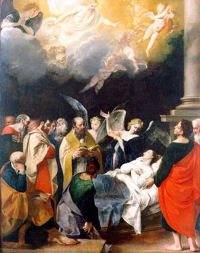 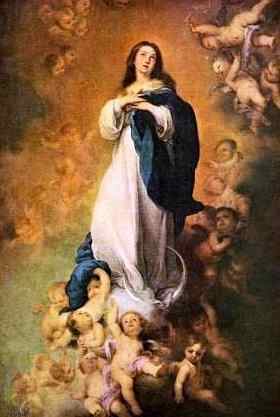 
Różne bywają nazwy tej uroczystości: Wzięcie Maryi do nieba, Przejście, Zaśnięcie, Odpocznienie Maryi. Nie wszyscy ojcowie Kościoła, zwłaszcza na Wschodzie, byli przekonani o fizycznej śmierci Matki Najświętszej. Dlatego także Pius XII w swojej konstytucji apostolskiej nie mówi nic o śmierci, a jedynie o chwalebnym uwielbieniu ciała Maryi i jego wniebowzięciu. Kościół nie rozstrzygnął zatem, czy Maryja umarła i potem została wzięta do nieba z ciałem i duszą, czy też przeszła do chwały nie umierając, lecz "zasypiając".
Obrazy przedstawiające Wniebowzięcie N.M.P.Karta pracyPraca wraz z notatką z zeszytu do odesłania (przede wszystkim sprawozdanie) – do 14 majaPrzeczytaj! Każdy chrześcijanin powinien uczestniczyć w Mszy Świętej – nie tylko w niedziele, lecz także w święta obchodzone w roku liturgicznym. Zwiastowanie Pańskie i Wniebowzięcie Najświętszej Marii Panny to święta, podczas których w sposób szczególny oddajemy cześć Matce Boga, dziękując Jej za opiekę nad nami i naszym narodem. Pamiętamy też o innych uroczystościach i świętach.4. Notatka Maryja, Matka Jezusa Chrystusa, jest dla Kościoła wzorem zaufania Bożym planom. Po zakończeniu ziemskiego życia została z duszą i ciałem wzięta do nieba.6. Modlitwa – Pozdrowienie anielskie – Zdrowaś MarioTemat: Moje powołanie.rodzaje powołań w Kościele;wartości egzystencjalne płynące z odkrycia swojego powołania.termin ,,powołanie”; rodzaje powołań; cechy charakterystyczne dla powołania świeckiego i kapłańskiego; bycie chrześcijaninem jest pierwszym i podstawowym powołaniem człowieka; 1. Modlitwa – o rozeznanie powołania:Boże, przenikasz i znasz mnie. Stworzyłeś mnie dla szczęścia, pomóż mi je odnaleźć. Ukaż mi moją drogę życia. Spraw, abym wybrał to, co dla mnie zamierzyłeś jeszcze w łonie mej matki. Chcę być Tobie posłuszny we wszystkim. Pójdę, gdzie mnie poślesz. Ufam Tobie, bo wiem, że mnie kochasz I chcesz mojego dobra. Prowadź mnie po Twoich ścieżkach. Amen. 2. W zeszycie. Tabelka. Wpisz do pierwszej kolumny rodzaje ludzkiego powołania.Przeczytaj! Każdy człowiek podczas swojego ziemskiego życia ma za zadanie odkryć swoje powołanie. Jedni decydują się na drogę kapłaństwa, inni pozostając w stanie świeckim, odkrywając swoje powołanie do wykonywania różnych zawodów. Jednak na podstawie 1 Listu św. Piotra (perykopa biblijna 1 P 2, 9) wiemy, że wszyscy zostaliśmy przede wszystkim powołani do bycia chrześcijanami. 3. Chrześcijański zawód – do wymienionych powołań dopisz (w drugiej kolumnie tabeli) sposoby ich wypełniania według chrześcijańskich zasad, np. bycie mamą – troska o swoją rodzinę..Przeczytaj!  Sposoby realizacji ludzkiego powołania, można pogodzić z powołaniem chrześcijańskim. Bycie lekarzem, nauczycielem, policjantem czy strażakiem nie przeszkadza w wypełnianiu tego naszego pierwszego i podstawowego powołania. Powołanie do bycia chrześcijaninem realizuje się w codziennym życiu poprzez okazywanie miłości w codziennych obowiązkach.4. Praca na lekcji – wykonuj polecenia z podręcznika dla ucznia. 5. Notatka Każdy człowiek ma swoje powołanie; jedni realizują je w kapłaństwie inni w stanie świeckim. Musimy jednak pamiętać, że naszym pierwszym i podstawowym powołaniem jest bycie dzieckiem Boga.6.  Modlitwa – Chwała Ojcu i Synowi.DO ODESŁANIA NOTATKA – DO  18 MAJA WŁĄCZNIETemat: Początki Kościoła w Polsce.chrzest Polski;skutki przyjęcia chrztu przez Polskę.• perykopa biblijna o nawróceniu dworskiego urzędnika przez Filipa; • osoby, mające wpływ na przyjęcie chrztu przez Polskę; • wartość osób, przyprowadzających nas do Jezusa; 1. Modlitwa – Ojcze nasz.2. Odczytaj fragment Pisma Świętego: Dz 8, 26-39, a następnie odpowiedz w zeszycie na pytania (pamiętaj o odpowiadaniu pełnym zdaniem – pytań nie przepisuj): a) jakie zadanie postawił Bóg przed Filipem? b) czy Filip posłuchał głosu anioła? c) czego dokonał Filip, będąc posłusznym Bożemu powołaniu? d) czy urzędnik powinien być wdzięczny Filipowi za swoje nawrócenie  – uzasadnij odpowiedź.Przeczytaj!   Każdego człowieka do Boga prowadzi inna osoba. Czasami są to rodzice, czasem babcia, koleżanka czy kolega, a niekiedy ktoś obcy. Bez względu na to, kto w naszym życiu przyprowadził nas do Jezusa, należy mu się wdzięczność, ponieważ w ten sposób otrzymaliśmy od niego jeden z największych darów w naszym życiu – wiarę, która zapewnia nam zbawienie.2. Pomódl się za osoby (osobę), które przyprowadziły ich do Jezusa. 3. Karta pracy – do odesłania. Akt chrztu – wykorzystując swoją wiedzę i wiadomości z podręcznika dla ucznia (na podstawie wzoru aktu Chrztu Świętego), stwórz Akt Chrztu Polski.AKT CHRZTU POLSKIImię  dziecka ……………………………………………………………………………………Imię  ojca ……………………………………………………..………………………………… Imię  matki ……………………………………………………………………………………...Osobą szerzącą wiarę w Jezusa Chrystusa była …………………………………………………………………………………………………...Z chwilą przyjęcia chrztu państwo polskie zobowiązuje się do: …………………………………………………………………..………………………………. …………………………………………………………………..………………………………. …………………………………………………………………..………………………………. ………………………………………………………………………..……………………………………………………………………………………………..………………………………. Skutki przyjęcia chrztu: ………………………………...……………………………………………………………………………………………………………………………………...……Data chrztu ………………………………………………………………………………..…….   podpis przyjmującego …………………………………………………………..………………3. Przymierze – Twój chrzest. na podstawie fragmentu Pisma Świętego z podręcznika dla ucznia: Mk 28,  18-20 oraz na podstawie swojej wiedzy sporządź - zeszyt tekst osobistego przymierza z Bogiem. PRZYMIERZEZawarte między ……………………………………………...   a BOGIEM w dniu ………………………………………… podczas Chrztu Świętego w kościele …………………………………………………………………. .Dzięki zawarciu przymierza zostaję…………………………………………………………..do wspólnoty Kościoła.Strony zobowiązują się do:Bóg                                                                                                 Przystępujący do Przymierza……………………………………………..            ......….………………….………………….……………………………………………..            .....…….………………………………..….………………………………...……………           …………………………………………….………………………………………………          ……..……………………………..……….Podpis: zawsze kochający i przebaczający Ojciec.                  Podpis: ………………………… 4. Praca w zeszycie –polecenia z podręcznika dla ucznia.5. Notatka Przyjęcie chrztu przez Mieszka I włączyło nasz kraj do krajów chrześcijańskich Europy i dało początek jego państwowości.6. Modlitwa – Modlitwa ks. Piotra Skargi za Ojczyznę:Boże, Rządco i Panie narodów, z ręki i karności Twojej racz nas nie wypuszczać, a za przyczyną Najświętszej Panny, Królowej naszej, błogosław Ojczyźnie naszej, by Tobie zawsze wierna, chwałę przynosiła Imieniowi Twemu, a syny swe wiodła ku szczęśliwości. Wszechmogący wieczny Boże, spuść nam szeroką i głęboką miłość ku braciom i najmilszej Matce, Ojczyźnie naszej, byśmy jej i ludowi Twemu, swoich pożytków zapomniawszy, mogli służyć uczciwie. Ześlij Ducha Świętego na sługi Twoje, rządy kraju naszego sprawujące, by wedle woli Twojej ludem sobie powierzonym mądrze i sprawiedliwie zdołali kierować. Przez Chrystusa, Pana naszego. Amen.Prace do odesłania do 22 maja włącznie 46. Oddajemy cześć MaryiPobożności Maryjna szczególnym polskiej religijności – tradycje i zwyczaje związane z obchodami świąt i uroczystości Maryjnych.Maryja nauczycielką życia.28. Moje powołaniePoszukiwanie własnego miejsca w funkcjonujących grupach i ruchach religijnych jako pomoc we wspólnotowym przezywaniu wiary i służbie Kościołowi.29.Początki Kościoła w Polsce Rozprzestrzenianie się chrześcijaństwa wyrazem apostolskiej gorliwości ochrzczonych współpracujących z łaską Bożą.Włącznie narodu polskiego do Kościoła powszechnego wydarzeniem religijnym, społecznymi politycznym.Chrzest Polski początkiem wiernej służby Bogu nowych wyznawców. I  –  zilustruj scenę Zwiastowania Pańskiego II  –  napisz zaproszenie na Mszę Świętą w dniu Zwiastowania   Pańskiego, adresowane do koleżanek i kolegów. III  –  zilustruj scenę Wniebowzięcia NMP. IV  –  napisz zaproszenie na Mszę Świętą w dniu Wniebowzięcia   NMP, adresowane do koleżanek i kolegów.Rodzaje ludzkiego powołaniaSposoby realizacji powołania zgodnego z powołaniem chrześcijańskim